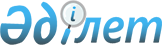 Атбасар аудандық мәслихатының 2021 жылғы 24 желтоқсандағы № 7С 12/2 "2022-2024 жылдарға арналған аудандық бюджет туралы" шешіміне өзгерістер енгізу туралыАқмола облысы Атбасар аудандық мәслихатының 2022 жылғы 25 ақпандағы № 7С 15/2 шешімі
      Атбасар аудандық мәслихаты ШЕШТІ:
      1. Атбасар аудандық мәслихатының "2022-2024 жылдарға арналған аудандық бюджет туралы" 2021 жылғы 24 желтоқсандағы № 7С 12/2 (Нормативтік құқықтық актілерді мемлекеттік тіркеу тізілімінде № 26043 тіркелген) шешіміне келесі өзгерістер енгізілсін:
      1-тармақ жаңа редакцияда жазылсын:
      "1. 2022-2024 жылдарға арналған аудандық бюджет тиісінше 1, 2 және 3-косымшаларға сәйкес, оның ішінде 2022 жылға келесі көлемдерде бекітілсін:
      1) кірістер – 5 816 638,6 мың теңге, оның ішінде:
      салықтық түсімдер – 1 446 024,0 мың теңге;
      салықтық емес түсімдер – 45 205,0 мың теңге;
      негізгі капиталды сатудан түсетін түсімдер – 0 теңге;
      трансферттер түсімі – 4 325 409,6 мың теңге;
      2) шығындар – 6 229 896,5 мың теңге;
      3) таза бюджеттік кредиттеу – -1 483,0 мың теңге:
      бюджеттік кредиттер – 4 594,0 мың теңге;
      бюджеттік кредиттерді өтеу – 6 077,0 мың теңге;
      4) қаржы активтерімен операциялар бойынша сальдо – 33 500,0 мың теңге:
      қаржы активтерін сатып алу – 33 500,0 мың теңге;
      мемлекеттің қаржы активтерін сатудан түсетін түсімдер – 0 теңге;
      5) бюджет тапшылығы (профициті) – -445 274,9 мың теңге;
      6) бюджет тапшылығын қаржыландыру (профицитін пайдалану) – 445 274,9 мың теңге:
      қарыздар түсімі – 380 802,0 мың теңге;
      қарыздарды өтеу – 6 077,0 мың теңге;
      бюджет қаражатының пайдаланылатын қалдықтары – 70 549,9 мың теңге.";
      4-тармақ жаңа редакцияда жазылсын:
      "4. 2022 жылға арналған ауданның жергілікті атқарушы органының резерві 28 421,7 мың теңге сомада бекітілсін.";
      көрсетілген шешімнің 1-қосымшасы осы шешімнің қосымшасына сәйкес жаңа редакцияда жазылсын.
      2. Осы шешiм 2022 жылғы 1 қаңтардан бастап қолданысқа енгiзiледi. 2022 жылға арналған аудандық бюджет
					© 2012. Қазақстан Республикасы Әділет министрлігінің «Қазақстан Республикасының Заңнама және құқықтық ақпарат институты» ШЖҚ РМК
				
      Атбасар аудандық мәслихатының хатшысы

Б.Қамбатыров
Атбасар аудандық
мәслихатының
2022 жылғы 25 ақпандағы
№ 7С 15/2 шешіміне
қосымшаАтбасар аудандық
мәслихатының
2021 жылғы 24 желтоқсандағы
№ 7С 12/2 шешіміне
1 қосымша
Санаты
Санаты
Санаты
Санаты
Сома,мың теңге
Сыныбы
Сыныбы
Сыныбы
Сома,мың теңге
Кіші сыныбы
Кіші сыныбы
Сома,мың теңге
Атауы
Сома,мың теңге
I. Кірістер
5 816 638,6
1
Салықтық түсімдер
1 446 024,0
01
Табыс салығы
12 400,0
2
Жеке табыс салығы
12 400,0
03
Әлеуметтік салық
906 399,0
1
Әлеуметтік салық
906 399,0
04
Меншікке салынатын салықтар
476 525,0
1
Мүлікке салынатын салықтар
476 525,0
05
Тауарларға, жұмыстарға және қызметтерге салынатын iшкi салықтар
40 700,0
2
Акциздер
7 599,0
4
Кәсіпкерлік және кәсіби қызметті жүргізгені үшін алынатын алымдар
33 101,0
08
Заңдық маңызы бар әрекеттерді жасағаны және (немесе) оған уәкілеттігі бар мемлекеттік органдар немесе лауазымды адамдар құжаттар бергені үшін алынатын міндетті төлемдер
10 000,0
1
Мемлекеттік баж
10 000,0
2
Салықтық емес түсімдер
45 205,0
01
Мемлекеттік меншіктен түсетін кірістер
41 246,0
5
Мемлекет меншігіндегі мүлікті жалға беруден түсетін кірістер
4 387,0
7
Мемлекеттік бюджеттен берілген кредиттер бойынша сыйақылар
36 605,0
9
Мемлекет меншігінен түсетін басқа да кірістер
254,0
02
Мемлекеттік бюджеттен қаржыландырылатын мемлекеттік мекемелердің тауарларды (жұмыстарды, қызметтерді) өткізуінен түсетін түсімдер
5,0
1
Мемлекеттік бюджеттен қаржыландырылатын мемлекеттік мекемелердің тауарларды (жұмыстарды, қызметтерді) өткізуінен түсетін түсімдер
5,0
06
Басқа да салықтық емес түсiмдер
3 954,0
1
Басқа да салықтық емес түсiмдер
3 954,0
3
Негізгі капиталды сатудан түсетін түсімдер
0
4
Трансферттер түсімі
4 325 409,6
01
Төмен тұрған мемлекеттiк басқару органдарынан трансферттер 
16 663,6
3
Аудандық маңызы бар қалалардың, ауылдардың, кенттердің, аулдық округтардың бюджеттерінен трансферттер
16 663,6
02
Мемлекеттiк басқарудың жоғары тұрған органдарынан түсетiн трансферттер
4 308 746,0
2
Облыстық бюджеттен түсетін трансферттер
4 308 746,0
Функционалдық топ
Функционалдық топ
Функционалдық топ
Функционалдық топ
Сома,мың теңге
Бюджеттік бағдарламалардың әкiмшiсi
Бюджеттік бағдарламалардың әкiмшiсi
Бюджеттік бағдарламалардың әкiмшiсi
Сома,мың теңге
Бағдарлама
Бағдарлама
Сома,мың теңге
Атауы
Сома,мың теңге
II. Шығындар
6 229 896,5
01
Жалпы сипаттағы мемлекеттiк қызметтер
953 500,1
01
112
Аудан (облыстық маңызы бар қала) мәслихатының аппараты
33 247,4
01
112
001
Аудан (облыстық маңызы бар қала) мәслихатының қызметін қамтамасыз ету жөніндегі қызметтер
33 247,4
01
122
Аудан (облыстық маңызы бар қала) әкімінің аппараты
133 215,9
01
122
001
Аудан (облыстық маңызы бар қала) әкімінің қызметін қамтамасыз ету жөніндегі қызметтер
133 215,9
01
459
Ауданның (облыстық маңызы бар қаланың) экономика және қаржы бөлімі
51 888,0
01
459
001
Ауданның (облыстық маңызы бар қаланың) экономикалық саясаттын қалыптастыру мен дамыту, мемлекеттік жоспарлау, бюджеттік атқару және коммуналдық меншігін басқару саласындағы мемлекеттік саясатты іске асыру жөніндегі қызметтер
44 589,0
01
459
003
Салық салу мақсатында мүлікті бағалауды жүргізу
2 497,0
01
459
010
Жекешелендіру, коммуналдық меншікті басқару, жекешелендіруден кейінгі қызмет және осыған байланысты дауларды реттеу
1 000,0
01
459
113
Төменгі тұрған бюджеттерге берілетін нысаналы ағымдағы трансферттер
3 802,0
01
454
Ауданның (облыстық маңызы бар қаланың) кәсіпкерлік және ауыл шаруашылығы бөлімі
26 504,6
01
454
001
Жергілікті деңгейде кәсіпкерлікті және ауыл шаруашылығын дамыту саласындағы мемлекеттік саясатты іске асыру жөніндегі қызметтер
26 504,6
01
486
Ауданның (облыстық маңызы бар қаланың) жер қатынастары, сәулет және қала құрылысы бөлімі
25 678,2
01
486
001
Жергілікті деңгейде жер қатынастары, сәулет және қала құрылысын реттеу саласындағы мемлекеттік саясатты іске асыру жөніндегі қызметтер
25 678,2
01
492
Ауданның (облыстық маңызы бар қаланың) тұрғын үй-коммуналдық шаруашылығы, жолаушылар көлігі, автомобиль жолдары және тұрғын үй инспекциясы бөлімі
682 966,0
01
492
001
Жергілікті деңгейде тұрғын үй-коммуналдық шаруашылық, жолаушылар көлігі, автомобиль жолдары және тұрғын үй инспекциясы саласындағы мемлекеттік саясатты іске асыру жөніндегі қызметтер
24 250,0
01
492
113
Төменгі тұрған бюджеттерге берілетін нысаналы ағымдағы трансферттер
658 716,0
02
Қорғаныс
32 490,0
02
122
Аудан (облыстық маңызы бар қала) әкімінің аппараты
32 490,0
02
122
005
Жалпыға бірдей әскери міндетті атқару шеңберіндегі іс-шаралар
7 393,0
02
122
006
Аудан (облыстық маңызы бар қала) ауқымындағы төтенше жағдайлардың алдын алу және оларды жою
10 000,0
02
122
007
Аудандық (қалалық) ауқымдағы дала өрттерінің, сондай-ақ мемлекеттік өртке қарсы қызмет органдары құрылмаған елдi мекендерде өрттердің алдын алу және оларды сөндіру жөніндегі іс-шаралар
15 097,0
03
Қоғамдық тәртіп, қауіпсіздік, құқықтық, сот, қылмыстық-атқару қызметі
12 000,0
03
492
Ауданның (облыстық маңызы бар қаланың) тұрғын үй-коммуналдық шаруашылығы, жолаушылар көлігі, автомобиль жолдары және тұрғын үй инспекциясы бөлімі
12 000,0
03
492
021
Елдi мекендерде жол қозғалысы қауiпсiздiгін қамтамасыз ету
12 000,0
06
Әлеуметтiк көмек және әлеуметтiк қамсыздандыру
484 180,5
06
451
Ауданның (облыстық маңызы бар қаланың) жұмыспен қамту және әлеуметтік бағдарламалар бөлімі
478 106,5
06
451
001
Жергілікті деңгейде халық үшін әлеуметтік бағдарламаларды жұмыспен қамтуды қамтамасыз етуді іске асыру саласындағы мемлекеттік саясатты іске асыру жөніндегі қызметтер
48 630,8
06
451
002
Жұмыспен қамту бағдарламасы
63 018,2
06
451
004
Ауылдық жерлерде тұратын денсаулық сақтау, білім беру, әлеуметтік қамтамасыз ету, мәдениет, спорт және ветеринария мамандарына отын сатып алуға Қазақстан Республикасының заңнамасына сәйкес әлеуметтік көмек көрсету
21 548,0
06
451
005
Мемлекеттік атаулы әлеуметтік көмек 
96 096,0
06
451
006
Тұрғын үйге көмек көрсету
269,0
06
451
007
Жергілікті өкілетті органдардың шешімі бойынша мұқтаж азаматтардың жекелеген топтарына әлеуметтік көмек
39 987,0
06
451
010
Үйден тәрбиеленіп оқытылатын мүгедек балаларды материалдық қамтамасыз ету
2 481,0
06
451
011
Жәрдемақыларды және басқа да әлеуметтік төлемдерді есептеу, төлеу мен жеткізу бойынша қызметтерге ақы төлеу
500,0
06
451
014
Мұқтаж азаматтарға үйде әлеуметтiк көмек көрсету
59 749,0
06
451
017
Оңалтудың жеке бағдарламасына сәйкес мұқтаж мүгедектердi протездік-ортопедиялық көмек, сурдотехникалық құралдар, тифлотехникалық құралдар, санаторий-курорттық емделу, мiндеттi гигиеналық құралдармен қамтамасыз ету, арнаулы жүрiп-тұру құралдары, қозғалуға қиындығы бар бірінші топтағы мүгедектерге жеке көмекшінің және есту бойынша мүгедектерге қолмен көрсететiн тіл маманының қызметтері мен қамтамасыз ету
52 452,0
06
451
023
Жұмыспен қамту орталықтарының қызметін қамтамасыз ету
53 370,5
06
451
050
Қазақстан Республикасында мүгедектердің құқықтарын қамтамасыз етуге және өмір сүру сапасын жақсарту
17 669,0
06
451
054
Үкіметтік емес ұйымдарда мемлекеттік әлеуметтік тапсырысты орналастыру
22 336,0
06
492
Ауданның (облыстық маңызы бар қаланың) тұрғын үй-коммуналдық шаруашылығы, жолаушылар көлігі, автомобиль жолдары және тұрғын үй инспекциясы бөлімі
6 074,0
06
492
007
Жергілікті өкілетті органдардың шешімі бойынша азаматтардың жекелеген санаттарын қалалық қоғамдық көлікте (таксиден басқа) жеңілдікпен, тегін жол жүру түрінде әлеуметтік қолдау
6 074,0
07
Тұрғын үй-коммуналдық шаруашылық
954 716,0
07
467
Ауданның (облыстық маңызы бар қаланың) құрылыс бөлімі
733 093,0
07
467
003
Коммуналдық тұрғын үй қорының тұрғын үйін жобалау және (немесе) салу, реконструкциялау
470 349,0
07
467
004
Инженерлік-коммуникациялық инфрақұрылымды жобалау, дамыту және (немесе) жайластыру
130 440,0
07
467
007
Қаланы және елді мекендерді абаттандыруды дамыту
4 000,0
07
467
058
Ауылдық елді мекендерде сумен жабдықтау және су бұру жүйесін дамыту
128 304,0
07
492
Ауданның (облыстық маңызы бар қаланың) тұрғын үй-коммуналдық шаруашылығы, жолаушылар көлігі, автомобиль жолдары және тұрғын үй инспекциясы бөлімі
221 623,0
07
492
011
Шағын қалаларды жылумен жабдықтауды үздіксіз қамтамасыз ету
183 401,0
07
492
015
Елдi мекендердегі көшелердi жарықтандыру
3 000,0
07
492
016
Елдi мекендердiң санитариясын қамтамасыз ету
1 200,0
07
492
018
Елдi мекендердi абаттандыру және көгалдандыру
24 022,0
07
492
028
Коммуналдық шаруашылықты дамыту
5 000,0
07
492
031
Кондоминиум объектілеріне техникалық паспорттар дайындау
5 000,0
08
Мәдениет, спорт, туризм және ақпараттық кеңістiк
398 280,6
08
819
Ауданның (облыстық маңызы бар қаланың) ішкі саясат, мәдениет, тілдерді дамыту және спорт бөлімі
398 280,6
08
819
001
Жергілікті деңгейде ішкі саясат, мәдениет, тілдерді дамыту және спорт саласындағы мемлекеттік саясатты іске асыру жөніндегі қызметтер
30 368,6
08
819
004
Жастар саясаты саласында іс-шараларды іске асыру
8 490,0
08
819
005
Мемлекеттік ақпараттық саясат жүргізу жөніндегі қызметтер
11 000,0
08
819
007
Аудандық (қалалық) кiтапханалардың жұмыс iстеуi
89 754,0
08
819
008
Мемлекеттік тілді және Қазақстан халқының басқа да тілдерін дамыту
9 993,0
08
819
009
Мәдени-демалыс жұмысын қолдау
166 775,0
08
819
014
Аудандық (облыстық маңызы бар қалалық) деңгейде спорттық жарыстар өткiзу
1 428,0
08
819
015
Әртүрлi спорт түрлерi бойынша аудан (облыстық маңызы бар қала) құрама командаларының мүшелерiн дайындау және олардың облыстық спорт жарыстарына қатысуы
6 766,0
08
819
032
Ведомстволық бағыныстағы мемлекеттік мекемелер мен ұйымдардың күрделі шығыстары
36 180,0
08
819
113
Төменгі тұрған бюджеттерге берілетін нысаналы ағымдағы трансферттер
37 526,0
10
Ауыл, су, орман, балық шаруашылығы, ерекше қорғалатын табиғи аумақтар, қоршаған ортаны және жануарлар дүниесін қорғау, жер қатынастары
10 046,0
10
459
Ауданның (облыстық маңызы бар қаланың) экономика және қаржы бөлімі
10 046,0
10
459
099
Мамандарға әлеуметтік қолдау көрсету жөніндегі шараларды іске асыру
10 046,0
11
Өнеркәсіп, сәулет, қала құрылысы және құрылыс қызметі
61 609,0
11
467
Ауданның (облыстық маңызы бар қаланың) құрылыс бөлімі
20 483,0
11
467
001
Жергілікті деңгейде құрылыс саласындағы мемлекеттік саясатты іске асыру жөніндегі қызметтер
20 483,0
11
486
Ауданның (облыстық маңызы бар қаланың) жер қатынастары, сәулет және қала құрылысы бөлімі
41 126,0
11
486
004
Аудан аумағының қала құрылысын дамыту және елді мекендердің бас жоспарларының схемаларын әзірлеу
41 126,0
12
Көлiк және коммуникация
56 258,0
12
492
Ауданның (облыстық маңызы бар қаланың) тұрғын үй-коммуналдық шаруашылығы, жолаушылар көлігі, автомобиль жолдары және тұрғын үй инспекциясы бөлімі
56 258,0
12
492
020
Көлік инфрақұрылымын дамыту
55 785,0
12
492
045
Аудандық маңызы бар автомобиль жолдарын және елді-мекендердің көшелерін күрделі және орташа жөндеу
473,0
13
Басқалар
173 855,7
13
459
Ауданның (облыстық маңызы бар қаланың) экономика және қаржы бөлімі
59 576,7
13
459
008
Жергілікті бюджеттік инвестициялық жобалардың техникалық-экономикалық негіздемелерін және мемлекеттік-жекешелік әріптестік жобалардың, оның ішінде концессиялық жобалардың конкурстық құжаттамаларын әзірлеу немесе түзету, сондай-ақ қажетті сараптамаларын жүргізу, мемлекеттік-жекешелік әріптестік жобаларды, оның ішінде концессиялық жобаларды консультациялық сүйемелдеу
31 155,0
13
459
012
Ауданның (облыстық маңызы бар қаланың) жергілікті атқарушы органының резерві 
28 421,7
13
492
Ауданның (облыстық маңызы бар қаланың) тұрғын үй-коммуналдық шаруашылығы, жолаушылар көлігі, автомобиль жолдары және тұрғын үй инспекциясы бөлімі
114 279,0
13
492
085
Шағын және моноқалаларда бюджеттік инвестициялық жобаларды іске асыру
114 279,0
14
Борышқа қызмет көрсету
52 808,0
14
459
Ауданның (облыстық маңызы бар қаланың) экономика және қаржы бөлімі
52 808,0
14
459
021
Жергілікті атқарушы органдардың облыстық бюджеттен қарыздар бойынша сыйақылар мен өзге де төлемдерді төлеу бойынша борышына қызмет көрсету 
52 808,0
15
Трансферттер
3 040 152,6
15
459
Ауданның (облыстық маңызы бар қаланың) экономика және қаржы бөлімі
3 040 152,6
15
459
006
Пайдаланылмаған (толық пайдаланылмаған) нысаналы трансферттерді қайтару
9 822,2
15
459
024
Заңнаманы өзгертуге байланысты жоғары тұрған бюджеттің шығындарын өтеуге төменгі тұрған бюджеттен ағымдағы нысаналы трансферттер
2 884 400,0
15
459
038
Субвенциялар
105 278,0
15
459
054
Қазақстан Республикасының Ұлттық қорынан берілетін нысаналы трансферт есебінен республикалық бюджеттен бөлінген пайдаланылмаған (түгел пайдаланылмаған) нысаналы трансферттердің сомасын қайтару
40 652,4
III. Таза бюджеттік кредиттеу
-1 483,0
Бюджеттік кредиттер
4 594,0
10
Ауыл, су, орман, балық шаруашылығы, ерекше қорғалатын табиғи аумақтар, қоршаған ортаны және жануарлар дүниесін қорғау, жер қатынастары
4 594,0
459
Ауданның (облыстық маңызы бар қаланың) экономика және қаржы бөлімі
4 594,0
018
Мамандарды әлеуметтік қолдау шараларын іске асыру үшін бюджеттік кредиттер
4 594,0
Бюджеттiк кредиттердi өтеу 
6 077,0
5
Бюджеттiк кредиттердi өтеу 
6 077,0
01
Бюджеттiк кредиттердi өтеу 
6 077,0
1
Мемлекеттік бюджеттен берілген бюджеттік кредиттерді өтеу
6 077,0
IV. Қаржы активтерімен операциялар бойынша сальдо 
33 500,0
Қаржы активтерiн сатып алу 
33 500,0
13
Басқалар
33 500,0
492
Ауданның (облыстық маңызы бар қаланың) тұрғын үй-коммуналдық шаруашылығы, жолаушылар көлігі, автомобиль жолдары және тұрғын үй инспекциясы бөлімі
33 500,0
065
Заңды тұлғалардың жарғылық капиталын қалыптастыру немесе ұлғайту
33 500,0
Мемлекеттің қаржы активтерiн сатудан түсетiн түсiмдер 
0
V. Бюджет тапшылығы (профициті)
-445 274,9
VI. Бюджет тапшылығын қаржыландыру (профицитін пайдалану) 
445 274,9
Қарыздар түсімі
380 802,0
7
Қарыздар түсімдері
380 802,0
01
Мемлекеттік ішкі қарыздар
380 802,0
2
Қарыз алу келісім-шарттары
380 802,0
Қарыздарды өтеу
6 077,0
16
Қарыздарды өтеу
6 077,0
459
Ауданның (облыстық маңызы бар қаланың) экономика және қаржы бөлімі
6 077,0
005
Жергілікті атқарушы органның жоғары тұрған бюджет алдындағы борышын өтеу
6 077,0
Бюджет қаражатының пайдаланылатын қалдықтары
70 549,9
8
Бюджет қаражатының пайдаланылатын қалдықтары
70 549,9
01
Бюджет қаражаты қалдықтары
70 549,9
Бюджет қаражатының бос қалдықтары
70 549,9